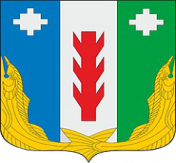 СОБРАНИЕ ДЕПУТАТОВ ПОРЕЦКОГО МУНИЦИПАЛЬНОГО ОКРУГАЧУВАШСКОЙ РЕСПУБЛИКИРЕШЕНИЕСобрания депутатов первого созыва                       от 07 апреля 2023 года № С-15/19с. ПорецкоеО внесении изменений в Регламент 
Собрания депутатов Порецкого
муниципального округа Чувашской
Республики, утвержденный решением
Собрания депутатов Порецкого 
муниципального округа Чувашской
Республики от 29 сентября 2022 года № С-01/05В целях упорядочения проведения заседаний Собрания депутатов Порецкого муниципального округа Чувашской Республики, Собрание депутатов Порецкого муниципального округа Чувашской Республики р е ш и л о:1. Внести в Регламент Собрания депутатов Порецкого муниципального округа Чувашской Республики, утвержденный решением Собрания депутатов Порецкого муниципального округа Чувашской Республики от 29 сентября 2022 г. № С-01/05 «Об утверждении регламента Собрания депутатов Порецкого муниципального округа Чувашской Республики» (далее – Регламент) следующие изменения:1.1. Пункт 8.3. раздела 8. Порядок проведения заседаний Собрания депутатов Порецкого муниципального округа дополнить абзацем вторым следующего содержания:«При открытии заседания Собрания депутатов Порецкого муниципального округа воспроизводится гимн Порецкого муниципального округа. При воспроизведении гимна Порецкого муниципального округа присутствующие выслушивают его стоя. Мужчины – без головных уборов». 2. Настоящее решение вступает в силу со дня его официального опубликования в издании «Вестник Поречья» и подлежит размещению на официальном сайте Порецкого муниципального округа в информационно-телекоммуникационной сети «Интернет».Председатель Собрания депутатов Порецкого муниципального округа                                             Л.Г.ВасильевГлава Порецкого муниципального округа                                       Е.В.Лебедев